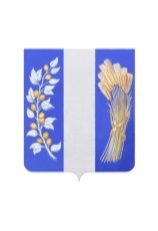 МУНИЦИПАЛЬНОЕ КАЗЕННОЕ УЧРЕЖДЕНИЕ АДМИНИСТРАЦИЯ МУНИЦИПАЛЬНОГО ОБРАЗОВАНИЯ «БИЧУРСКИЙ РАЙОН» РЕСПУБЛИКИ БУРЯТИЯРАСПОРЯЖЕНИЕот «_29» января 2020 г.                                                                            № 17  -рс. Бичура       В целях проведения плановых (рейдовых) осмотров земельных участков, в границах муниципального образования «Бичурский район» в соответствии с Постановлением от 04.06.2018 г. № 41 «Об утверждении Порядка оформления и содержание заданий на проведение органами муниципального контроля мероприятий по контролю без взаимодействия с юридическими лицами, индивидуальными предпринимателями, и оформления должностными лицами органов муниципального контроля результатов мероприятия по контролю без взаимодействия с юридическими лицами, индивидуальными предпринимателями, в том числе результатов плановых (рейдовых) осмотров, обследований, исследований, измерений, наблюдений», планируемых  к  обследованию земельных участков, расположенных на территории МО «Бичурский район» на 1 квартал 2020 г.: Утвердить перечень проведения плановых (рейдовых) осмотров, обследований земельных участков в границах муниципального образования «Бичурский район» на 1 квартал 2020 г., в соответствии с приложением.Разместить настоящее распоряжение на официальном сайте МКУ Администрации «Бичурского района»в сети Интернет и опубликовать его полный текст в газете «Бичурский хлебороб».Настоящее распоряжение вступает в силу со дня его подписания.Контроль за исполнением настоящего распоряжения возложить на председателя Комитета по развитию инфраструктуры МКУ Администрация МО «Бичурский район» (Митапова А.А.)Глава МО «Бичурский район»                                                    В.В. Смолин____________________________________________________________________________________________________________________Исп. Синицына А.А.Тел. 41-2-18Приложениек распоряжению   МКУ АдминистрацияМО «Бичурский район»от   «__» ____  2020 года   №  __Переченьпроведения плановых (рейдовых) осмотров, обследований земельных участков в границах муниципального образования «Бичурский район» на 1 квартал 2020 г.№Адрес (местоположение) земельного участкаКадастровый номер  Срок проведения1Республика Бурятия, Бичурский район,   с. Буй, ул. ВахмянинаВ 20 м. на юго-восток от участка с кадастровым номером 03:03:060101:19в соответствии с плановым (рейдовым) заданием2Республика Бурятия, Бичурский район,   с. Бичура, ул. Советская 10803:03:050154:163в соответствии с плановым (рейдовым) заданием3Республика Бурятия, Бичурский район,   с. Бичура, ул. Смолина, д.3/103:03:050155:427в соответствии с плановым (рейдовым) заданием4Республика Бурятия, Бичурский район,   с. Бичура, ул. Смолина, д.3/103:03:050155:428в соответствии с плановым (рейдовым) заданием5Республика Бурятия, Бичурский район,   с. Бичура, ул. Смолина, д. 12/203:03:050155:191в соответствии с плановым (рейдовым) заданием6Республика Бурятия, Бичурский район,   с. Бичура, ул. Смолина, д. 1103:03:050155:73в соответствии с плановым (рейдовым) заданием7Республика Бурятия, Бичурский район,   с. Бичура, ул. Смолина, д. 7/103:03:050155:192в соответствии с плановым (рейдовым) заданием8Республика Бурятия, Бичурский район,   с. Бичура, ул. Смолина, д. 7/203:03:050155:55в соответствии с плановым (рейдовым) заданием9Республика Бурятия, Бичурский район,   с. Бичура, ул. Советская, д. 106/2Между 03:03:050154:163 и 03:03:050154:11в соответствии с плановым (рейдовым) заданием10Республика Бурятия, Бичурский район,   с. Бичура, ул. Тюрюханова, д. 7303:03:050155:108в соответствии с плановым (рейдовым) заданием11Республика Бурятия, Бичурский район,   с. Бичура, ул. Смолина, д. 8/103:03:050155:188в соответствии с плановым (рейдовым) заданием12Республика Бурятия, Бичурский район,   с. Бичура, ул. Смолина, д. 10/103:03:050155:103в соответствии с плановым (рейдовым) заданием13Республика Бурятия, Бичурский район,   с. Бичура, ул. Смолина, д. 12/1Между 03:03:050155:191 и 03:03:050155:103в соответствии с плановым (рейдовым) заданием14Республика Бурятия, Бичурский район,   с. Бичура, ул. Смолина, д. 18Между 03:03:050155:138 и 03:03:050155:11в соответствии с плановым (рейдовым) заданием15Республика Бурятия, Бичурский район,   с. Бичура, ул. Тюрюханова, д. 10103:03:050155:29в соответствии с плановым (рейдовым) заданием16Республика Бурятия, Бичурский район,   с. Бичура, ул. Энергетиков, д. 8/203:03:050149:22в соответствии с плановым (рейдовым) заданием17Республика Бурятия, Бичурский район,   с. Бичура, ул. Тюрюханова, д. 111/103:03:050149:43в соответствии с плановым (рейдовым) заданием18Республика Бурятия, Бичурский район,   с. Бичура, ул. Тюрюханова, д. 11503:03:050149:11в соответствии с плановым (рейдовым) заданием19Республика Бурятия, Бичурский район,   с. Бичура, ул. Молодежная, д. 10/2Между 03:03:050140:7 и 03:03:050140:10в соответствии с плановым (рейдовым) заданием20Республика Бурятия, Бичурский район,   с. Бичура, ул. Молодежная, д. 14Между 03:03:050140:4 и 03:03:050140:10в соответствии с плановым (рейдовым) заданием21Республика Бурятия, Бичурский район,   с. Бичура, ул. Тюрюханова, д.29Между 03:03:050162:8 и 03:03:050162:43в соответствии с плановым (рейдовым) заданием22Республика Бурятия, Бичурский район,   с. Бичура, ул. Тюрюханова, д. 11203:03:050149:2в соответствии с плановым (рейдовым) заданием23Республика Бурятия, Бичурский район,   с. Бичура, ул. Краснопартизанская, д.18103:03:050162:31в соответствии с плановым (рейдовым) заданием24Республика Бурятия, Бичурский район,   с. Бичура, ул. Краснопартизанская, д.16303:03:050162:58в соответствии с плановым (рейдовым) заданием25Республика Бурятия, Бичурский район,   с. Бичура, ул. Краснопартизанская, д.15703:03:050162:196в соответствии с плановым (рейдовым) заданием26Республика Бурятия, Бичурский район,   с. Бичура, ул. Краснопартизанская, д.15603:03:050162:89в соответствии с плановым (рейдовым) заданием